SchulversuchspraktikumName: Anna GulyasSemester: SoSe 2013Klassenstufen 7 & 8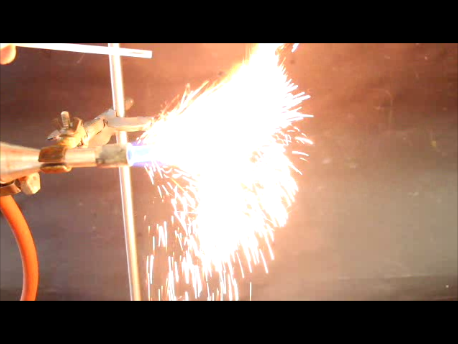 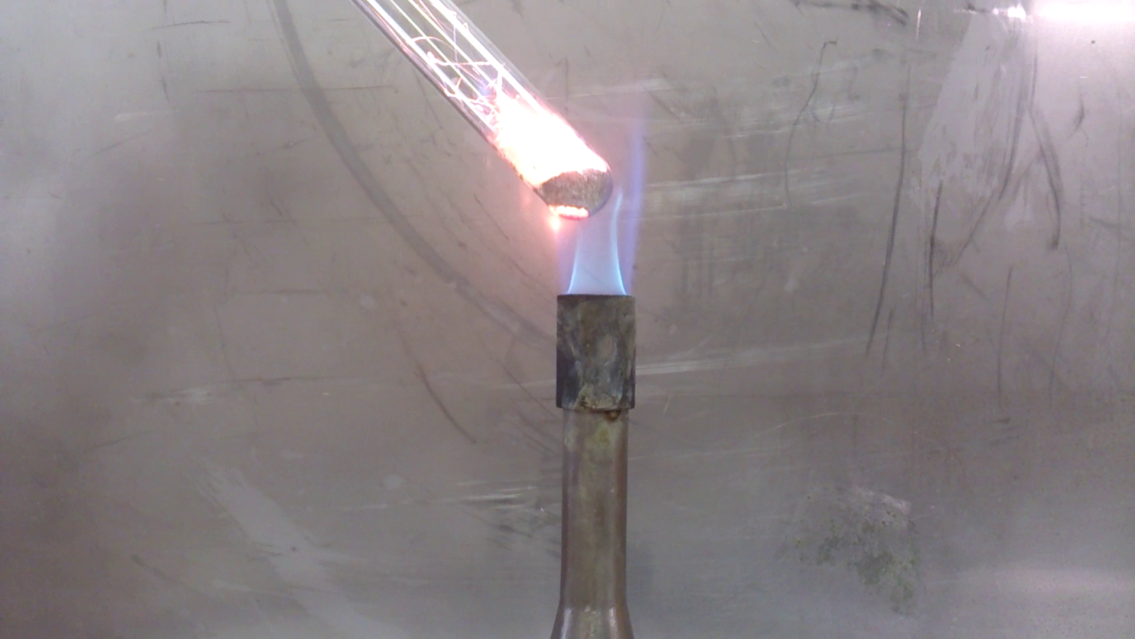 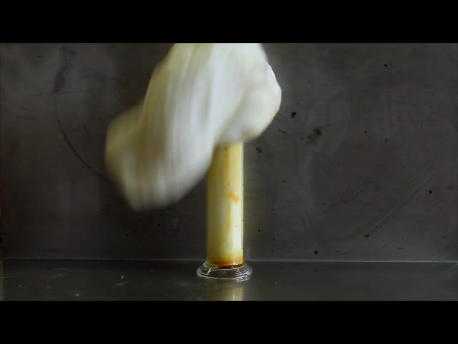 Klassischer RedoxbegriffBeschreibung  des Themas und zugehörige Lernziele Der klassische Redoxbegriff bezeichnet die Reaktion eines Stoffes mit Sauerstoff als Oxidation und den Entzug von Sauerstoff aus einer Verbindung als Reduktion. Früher war es üblich, die Begriffe Reduktion und Oxidation auf diese Weise einzuführen und sie erst später zu erweitern, also auf Elektronenübertragungsreaktionen anzuwenden. Heute ist diese Methode umstritten, denn für viele SuS ist die Doppelbelegung der Begriffe sehr verwirrend. Viele Bücher, wie beispielsweise „Elemente Chemie 7-10“ führen die Begriffe Oxidation und Reduktion erst bei den Elektronenübertragungsreaktionen ein und sprechen ansonsten von ‚Reaktionen mit Sauerstoff‘. Reaktionen mit Sauerstoff sind vielfältig, haben einen hohen Alltagsbezug und bilden auch einen wichtigen Themenkomplex im Kerncurriculum. Genauer gesagt werden folgende Kompetenzen für das erfolgreiche Abschließen von Klassenstufe 8 gefordert:Auch die anderen im Kerncurriculum aufgeführten Kompetenzen Erkenntnisgewinnung und Bewertung werden in dieser Einheit trainiert, insbesondere durch das Durchführen und Auswerten der Experimente in verschiedenen Sozialformen. Relevanz des Themas für SuSSuS sind tagtäglich mit Sauerstoffübertragungsreaktionen konfrontiert. Fahrräder rosten, Haarklemmen und Löffel laufen an, Modeschmuck verändert seine Farbe. Sauerstoffübertragungsreaktionen begegnen uns also immer wieder, ohne dass es uns bewusst ist. Insofern lässt sich in diesem Thema einfach ein Lebensweltbezug herstellen, der die SuS hoffentlich zur Mitarbeit und zum Mitdenken motiviert und ihr Interesse auch über den Unterricht hinausgehend fördert. Das Thema wird insofern didaktisch reduziert, als dass bei einigen Reaktionsschemata Zwischenschritte ausgelassen werden, beispielsweise bei V1 und V2. Lehrerversuche V 1 – ElefantenzahnpastaMaterialien: 		Standzylinder, 50 mL Becherglas, 10 mL Becherglas, Spatel, Waage, MesszylinderChemikalien:		Spülmittel, Kaliumiodid, Wasser, Wasserstoffperoxid (30%)Durchführung: 			In den Standzylinder werden 5 mL Spülmittel gegeben. Aus 10 g Kaliumiodid und 10 mL Wasser wird im 50 mL Becherglas eine Lösung hergestellt. 50 mL Wasserstoffperoxid wird in ein anderes Becherglas geschüttet. Anschließend werden Kaliumiodidlösung und Wasserstoffperoxid gleichzeitig (schnell!) in den Standzylinder gegeben.Sicherheitshinweis:	Hände nach dem Zusammengeben der Lösungen schnell wegziehen! Schaum entsteht innerhalb weniger Sekunden und enthält Wasserstoffperoxid.Beobachtung:			Beim Zusammengeben entsteht sofort sehr viel gelblicher Schaum, der aus dem Standzylinder herausquillt und auf den Labortisch läuft. 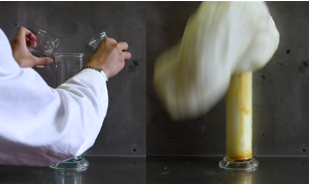    Abb. 2 – Kaliumiodidlösung und Wasserstoff-  Abb. 3 – Elefantenzahnpasta entsteht		peroxidlösung werden zusammenge-gebenDeutung:		Eine starke Gasentwicklung findet statt. Dadurch entsteht der Schaum. Folgende Reaktion läuft ab:Wasserstoffperoxid  Wasser + Sauerstoff2 H2O2(aq) + I-(ag) → 2 H2O(l) + O2(g) + I-(aq) 		Das Wasserstoffperoxid wird durch das Iod katalytisch gespalten. Die Reaktion verläuft stark exotherm daher entsteht auch Wasserdampf. Der Wasserdampf und der entstehende Sauerstoff sorgen für die Schaumentwicklung. 		In einer Nebenreaktion entsteht auch Iod; daher ist der Schaum gelblich gefärbt.Literatur:	          netexperimente 2.0, http://netexperimente.de/chemie/9.html, 2008-2013                                         (Zuletzt abgerufen am 30.07.2013 um 12:55Uhr).Entsorgung:	          Die Entsorgung erfolgt über das Abwasser.V 2 – Reduktion von Zinkoxid mit MagnesiumSicherheitshinweise: 	Die Reaktion verläuft stark exotherm und es besteht die Gefahr von   Glasbruch; daher: unbedingt Schutzkleidung tragen und das Reagenzglas weit entfernt vom Körper mit der Klemme ins Feuer halten. Das Reagenzglas in der Flamme schwenken.				Nicht direkt in die Flamme schauen!Materialien: 				Bunsenbrenner, Feuerzeug, Reagenzglas, Spatel, ReagenzglasklemmeChemikalien:				Zinkoxid, MagnesiumDurchführung: 			In das Reagenzglas werden eine Spatelspitze Magnesium und einige Spatelspitzen Zinkoxid gegeben und durch Schwenken des Reagenzglases vermischt. Nun wird das Reagenzglas in die Brennerflamme gehalten, bis die Reaktion einsetzt.Beobachtung:			Nach kurzer Wartezeit findet eine heftige Reaktion statt: Es sprühen grell weiße Funken. Nach der Reaktion liegen im Reagenzglas Feststoffe vor: Ein silbrig-schwarzer sowie ein feiner weißer. 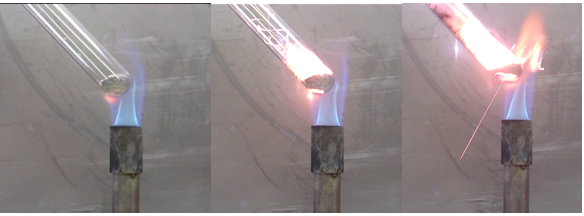 Abb.4 – Das Kupferoxid/Zink-Gemisch Abb. 5 – Die ersten Funken fliegen     Abb. 6 – Die Reaktion wird heftiger,    wird in der Brennerflamme erhitzt			die Flamme steigt im 					Reagenzglas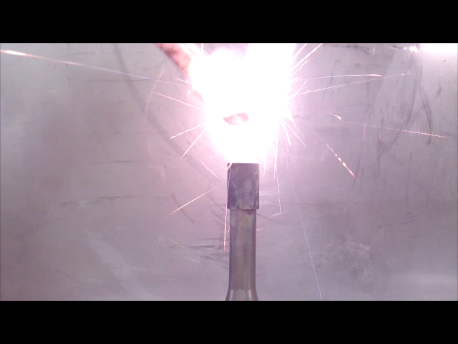 Abb. 7 – Eine gleißende Flamme entsteht,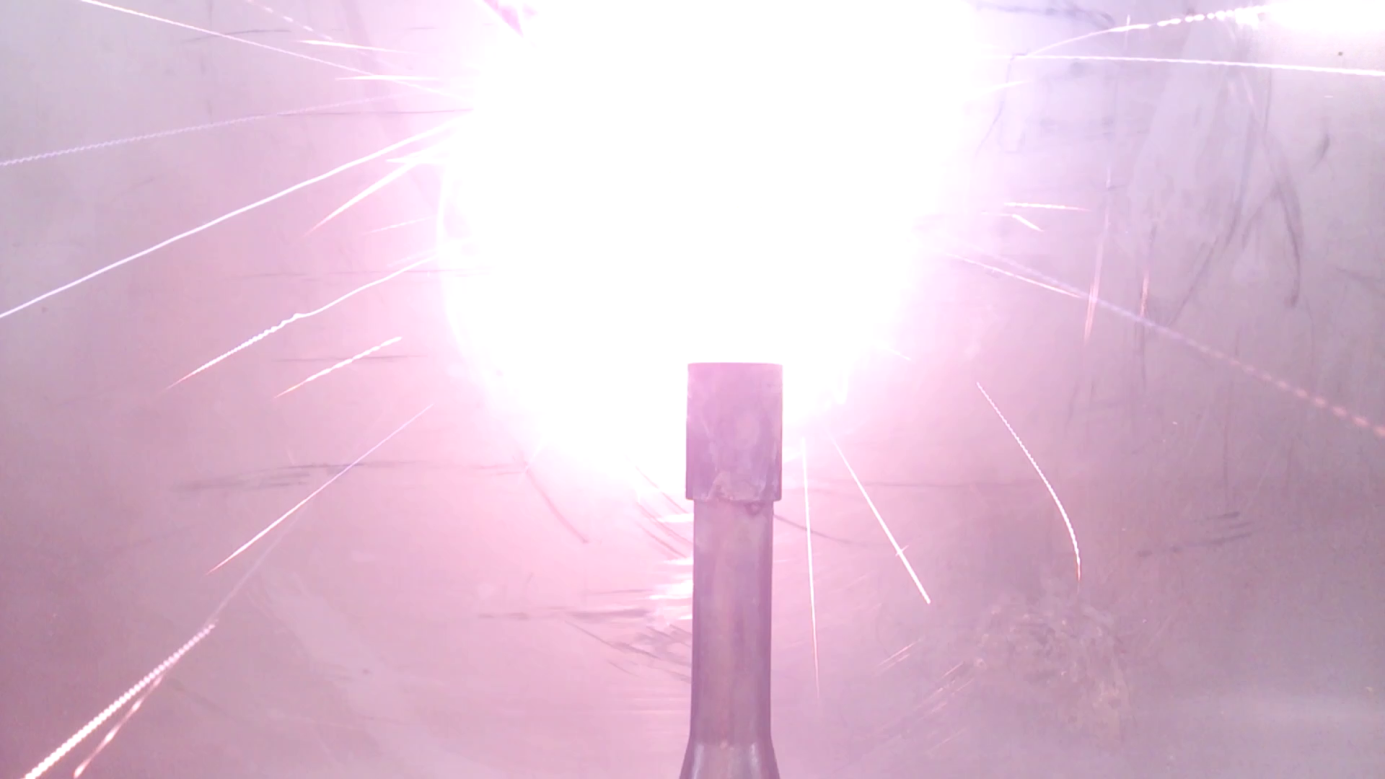 Abb. 8 – Die gleißende Flamme ist so hell, dass das Reagenzglas nicht  mehr zu sehen ist.Deutung:			Eine stark exotherme Sauerstoffübertragungsreaktion hat stattgefunden. Das schwarz-silbrige Metall im Reagenzglas ist Zink, das weiße, pulvrige ist Magnesia, also Magnesiumoxid.		Zinkoxid + Magnesium  Magnesiumoxid + Zink		ZnO(s) + Mg(s)  MgO(s) + Zn(s)Entsorgung:		Die Reaktionsprodukte werden in den Hausmüll gegeben.Literatur:	Kuhnert, Hans, Chemische Schulversuche, Teil 4, Berlin, Volk und Wissen Volkseigener Verlag, 1968, S. 57.V 3 – Rostender Stahl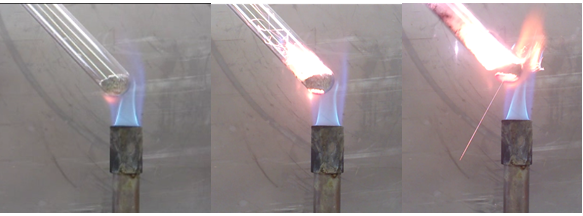 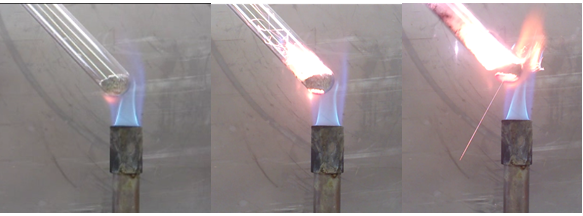 Materialien: 		500 mL Rundhalskolben, 250mL Becherglas, Stopfen mit Bohrung, Glasroht, Stativ, Muffe, Klemme.Chemikalien:		250 mL Salzsäure (6 mol/L), Wasser, Lebensmittelfarbe, 25 g Stahlwolle. Durchführung: 			In das Becherglas wird ca. 250 mL Wasser gegeben und mit Lebensmittelfarbe angefärbt. Die Stahlwolle wird in den Rundhalskolben gegeben. Sie wird mit der Salzsäure behandelt und anschließend mit Wasser ausgespült. Nun wird der durchbohrte Stopfen in den Kolben und das Glasrohr durch die Bohrung gesteckt. Der Rundhalskolben wird mit der Öffnung nach unten eingespannt, so dass das Glasrohr in die eingefärbte Flüssigkeit taucht. Nun wird gewartet, bis die Flüssigkeit in den Kolben gestiegen ist.Beobachtung:		Das eingefärbte Wasser steigt im Glasrohr auf und erreicht schließlich den Kolben. An der zuvor silbrigen Stahlwolle entstehen braunrote Verfärbungen.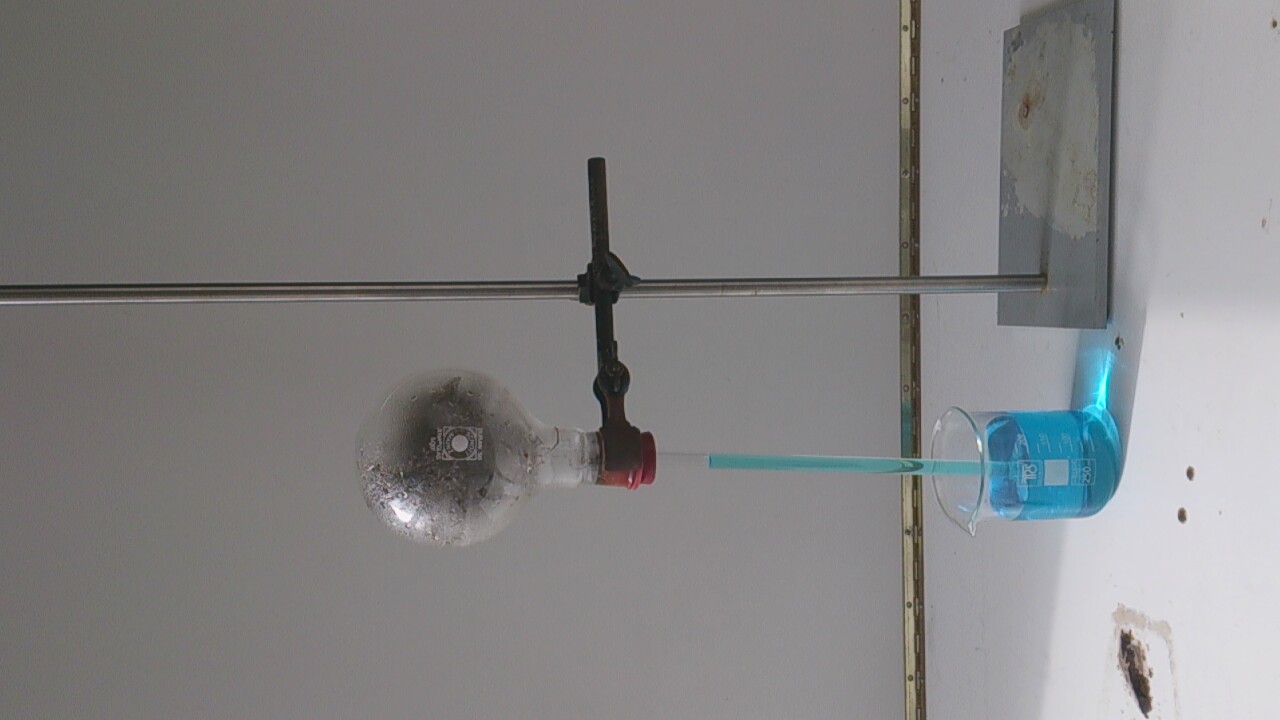 Abb. 6 – Versuchsaufbau des Versuchs „Rostender Stahl“; farbige Flüssigkeit steigt durch das Glasrohr nach oben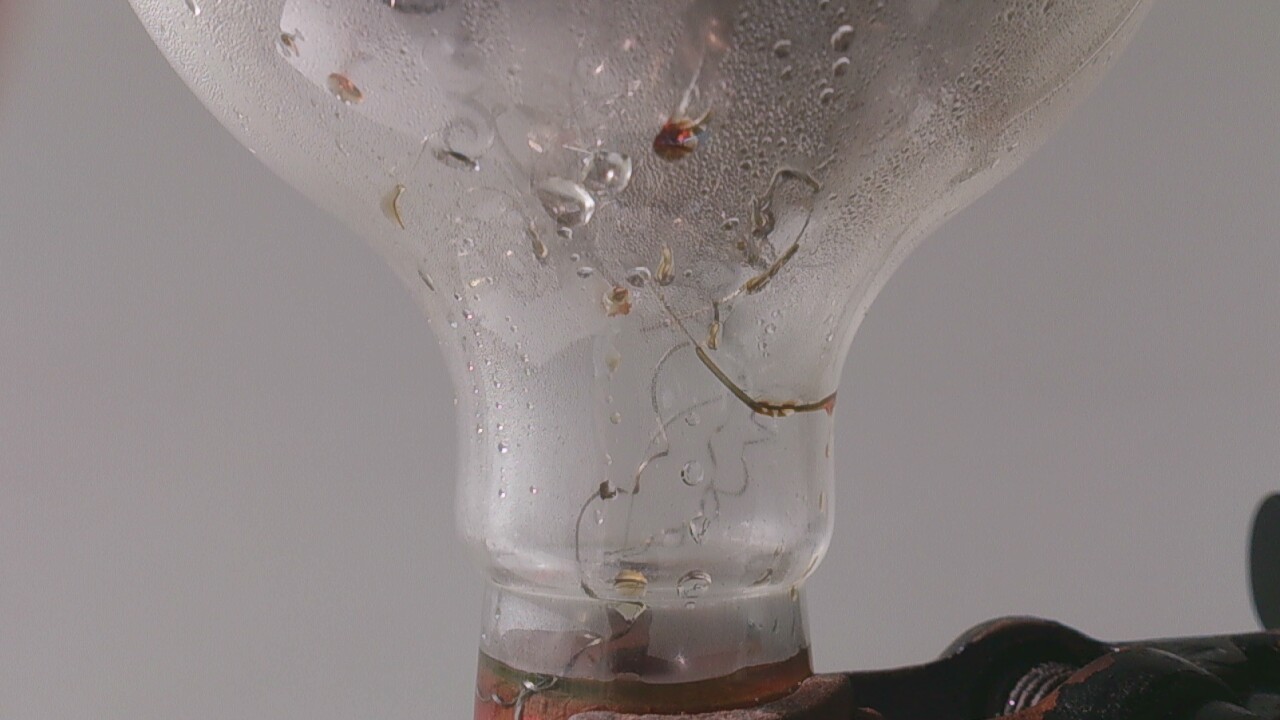 Abb. 7 – Beobachtung: Verfärbungen der StahlwolleDeutung:		Die Stahlwolle rostet, d.h. sie reagiert mit Sauerstoff. Luftsauerstoff wird gebunden; dadurch entsteht ein Unterdruck, der die farbige Flüssigkeit ansaugt.		Reaktionsgleichung: Eisen + Sauerstoff  Eisenoxid						        2 Fe(s) + O2(g)  2 FeO(s)	Literatur:	Roesky, Herbert, Glanzlichter chemischer Experimentierkunst, WILEY VCH-Verlag, 2006, S. 165/166.SchülerversucheV 4 – FlammenfarbenMaterialien: 		Magnesiarinne, Brenner, Feuerzeug, Spatel, Stativ, Klemme, MuffeChemikalien:		Eisenpulver, Kupferpulver, ZinkpulverDurchführung: 			Der Brenner wird waagerecht in  das Stativ eingespannt. Eine Spatelspitze eines Metallpulvers wird auf die Spitze der Magnesiarinne gegeben und durch leichtes Klopfen in die Flamme gerieselt. Dies wird mit allen Pulvern wiederholt.Beobachtung:		Eisen: Weiße Funken sprühen.		Zink: Die Flamme färbt sich bläulich und leuchtet grell auf.		Kupfer: Die Flamme färbt sich grünlich.		Die hellste Lichterscheinung gab es beim Zink, die zweithellste bei Eisen und das Kupfer ist weniger stark aufgeflammt.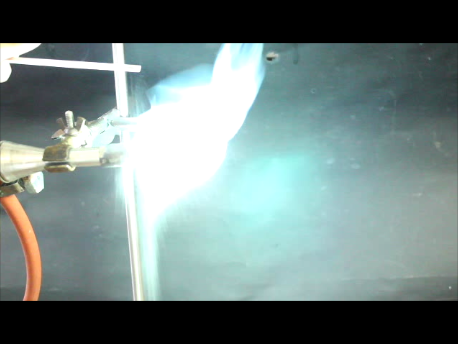                        Abb. 8 – Zink verbrennt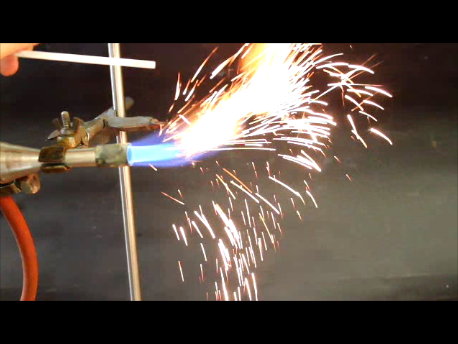                          Abb. 9 – Eisen verbrennt  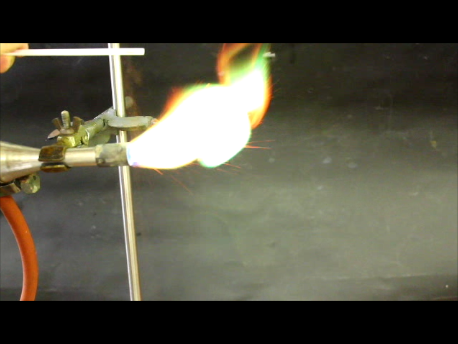       Abb. 10 – Kupfer verbrenntDeutung:			Die Metalle verbrennen – sie reagieren mit Sauerstoff. Folgende Reaktionen laufen ab:		Eisen + Sauerstoff  Eisenoxid		4 Fe(s) + 3 O2(g)  2 Fe2O3(s)		Zink + Sauerstoff  Zinkoxid		2 Zn(s) + O2(g)  2 ZnO(s)		Kupfer + Sauerstoff  Kupferoxid		2 Cu(s) + O2(g)  2 CuO(s)Die Unterschiede in der Helligkeit der Reaktion stammen daher, dass die verschiedenen Metalle eine unterschiedliche Affinität zum Sauerstoff besitzen. Bei der einen Reaktion wird mehr, bei einer anderen weniger Energie frei. Die Affinitätsreihe ist wie folgt: Zink hat von diesen drei Metallen die höchste, Kupfer die niedrigste Sauerstoffaffinität.Literatur:	Kuhnert, Hans, Chemische Schulversuche, Teil 4, Berlin, Volk und Wissen Volkseigener Verlag, 1968, S. 64.Entsorgung:	Die Produkte werden in den Schwermetallabfall gegeben.V 5 – Reduktion von Kupferoxid mit EisenMaterialien: 		Reagenzglasklemme, Reagenzglas, Brenner, Feuerzeug, SpatelChemikalien:		Kupferoxid, EisenDurchführung: 			8 g Kupferoxid und 6 g Eisen werden in ein Reagenzglas gegeben. Das Reagenzglas wird in die Brennerflamme gehalten, bis das Gemisch gut durchgeglüht ist. Beobachtung:			Vor der Reaktion liegt rotes Kupferoxid vor. Nach der Reaktion ist im Reagenzglas rot-golden schimmerndes Kupfer zu sehen. 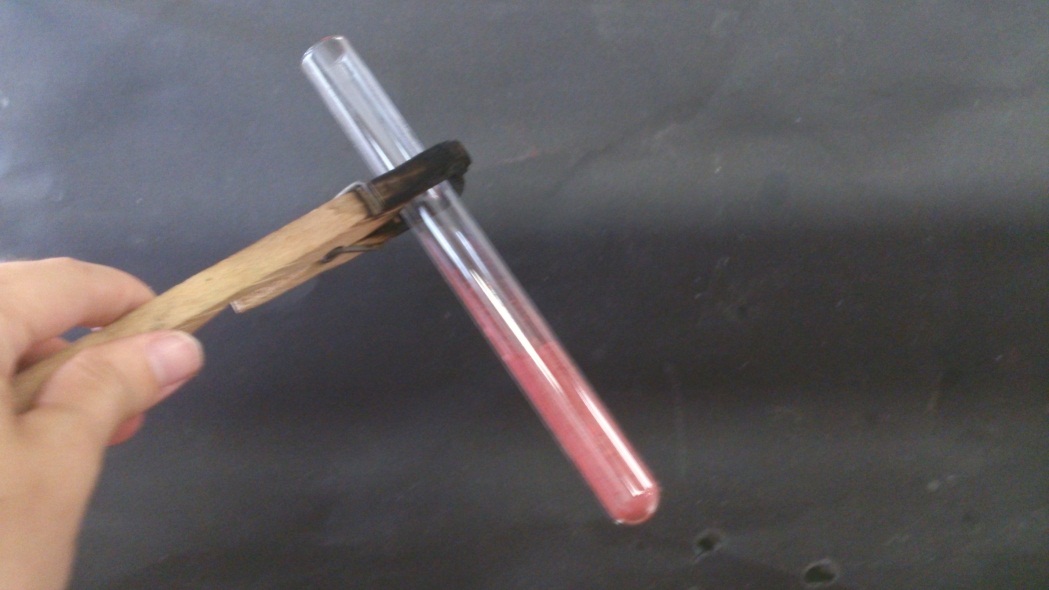 	     Abb. 11 – Vor dem Erhitzen: rotes Kupferoxid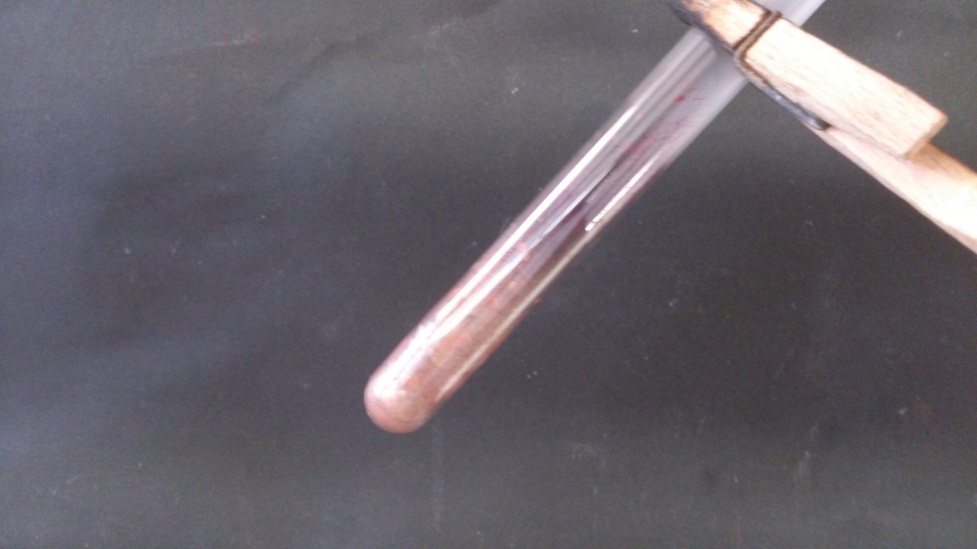  	     Abb. 12 – Nach dem Erhitzen: rot-goldenes, elementares KupferDeutung:			Eine Sauerstoffübertragungsreaktion hat stattgefunden. Die Farbver-änderung von rot zu rot-golden weist darauf hin, dass Kupfer entstanden ist.		Kupferoxid + Eisen  Eisenoxid + Kupfer		6 CuO(s) + 4 Fe(s) 2 Fe2O3(s) + 6 Cu(s)Literatur:	           netexperimente 2.0, http://netexperimente.de/chemie/84.html, 2006-2013                                           (Zuletzt abgerufen am 30.07.2013, 20:41Uhr).V 6 – KnallgasMaterialien: 		3 Reagenzgläser, Gasbrenner, Feuerzeug, pneumatische Wanne, 2 StopfenChemikalien:		Wasserstoff, SauerstoffDurchführung: 			Mithilfe der pneumatischen Wanne wird Reagenzglas a) mit Wasserstoff, b) mit Sauerstoff und c) 2:1 mit Wasserstoff und Sauerstoff befüllt und verkorkt. Bei diesem Vorgang sollten die SuS aus Sicherheitsgründen entweder beaufsichtigt werden oder die Gase sollten schon vorher in die Reagenzgläser gefüllt werden. Der Brenner wird entzündet und die Stopfen auf den Reagenzgläsern in der Nähe der Brennerflamme entfernt und die Reagenzglasöffnung dann näher an den Brenner gehalten. Vorsicht: Die Finger dürfen nicht zu nah an den Brenner kommen! Verbrennungsgefahr!Beobachtung:			Bei Reagenzglas a) gibt es ein leises ‚Plopp‘-Geräusch, bei Reagenzglas b) ist nichts zu hören. Bei Reagenzglas c) gibt es ein etwas lauteres ‚Plopp‘-Geräusch. Am Reagenzglas c) entstehen Flüssigkeitströpfchen.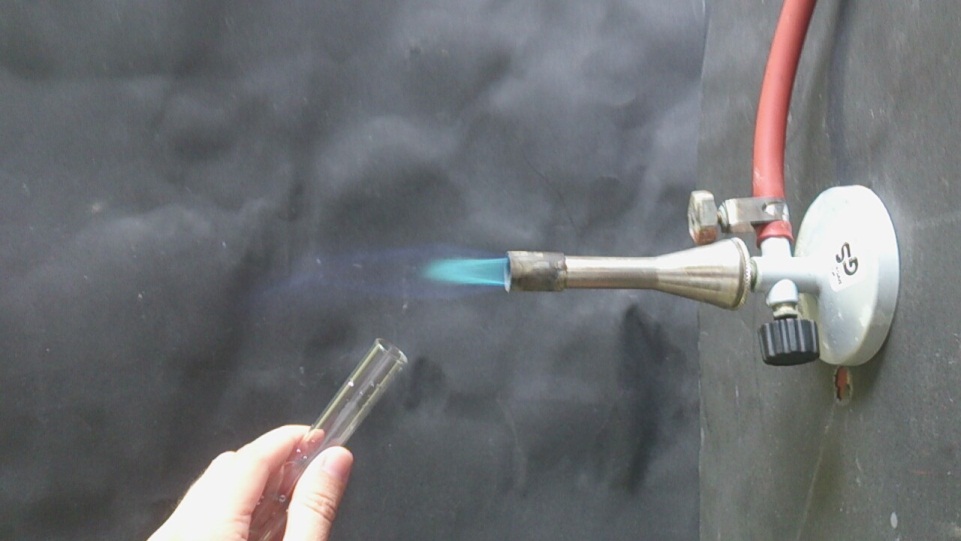 Abb. 3 -  Versuchsaufbau des Versuchs „Knallgas“Deutung:			Bei Reagenzglas a) wird Wasserstoff verbrannt, was zu dem aus dem Wasserstoffnachweis bekannten Geräusch führt. Das Geräusch von Reagenzglas c) ist anders. Das kommt daher, dass Wasserstoff mit Sauerstoff reagiert. Wasser entsteht (Flüssigkeitströpfchen). Die Reaktion findet unter einem lauten ‚Plopp‘ statt.		Reaktionsschema: 		Wasserstoff + Sauerstoff  Wasser		2 H2(g) + O2(g)  H2O(l)Entsorgung:		Das entstehende Wasser kann in den Abfluss gegeben werden.Literatur:	Berliner Wasserbetriebe, http://www.klassewasser.de/content/ language1/html/3607.php, 31.05.2013, (Zuletzt abgerufen: 05.08.2013, 7:20 Uhr).ThermitverfahrenDas Thermitverfahren wird genutzt, um Bahnschienen zusammenzuschweißen. Hierbei werden als Edukte Eisenoxid und Aluminium verwendet. Da es ein spektakuläres Experiment ist, gibt es im Internet viele Videos, in denen das Verfahren gezeigt wird.Schau dir das Video unter diesem Link an:http://www.youtube.com/watch?v=QlMs6z5_W-k1. Schreibe eine Beobachtung und eine Deutung zu dem Versuch (+Wortgleichung).2. Die Reaktion benötigt keinen Luftsauerstoff, um abzulaufen. Welche Auswirkungen     hat das?3. Wie schätzt du die Sicherheitsvorkehrungen ein, welche die Experimentierenden     getroffen haben?Reflexion des Arbeitsblattes Dieses Arbeitsblatt dreht sich um das Thermitverfahren, bei dem eine Sauerstoff-übertragungsreaktion abläuft. Grundlage des Arbeitsblattes ist ein Video von Youtube. Die SuS sollen ihr erworbenes Vorwissen über die Affinitätsreihe der Metalle und Sauerstoffübertragungsreaktionen anwenden und getroffene Sicherheitsvorkehrungen reflektieren und bewerten.Das Arbeitsblatt kann eingesetzt werden, sobald das oben genannte Vorwissen vorhanden ist.Erwartungshorizont (Kerncurriculum)Aufgabe 1 entspricht Anforderungsbereich 1, denn hier sollen die SuS etwas, das sie sehen, aufschreiben und außerdem ein Reaktionsschema für eine Sauerstoffübertragungsreaktion aufschreiben. Diese Art von Reaktion kennen bereits aus dem Unterricht. Aufgabe 2 entspricht Anforderungsbereich 2, denn hier sollen die SuS Wissen, das sie in früheren Unterrichtseinheiten über Verbrennungsreaktionen und Löschvorgänge gelernt haben, anwenden. Aufgabe 3 entspricht Anforderungsbereich 3, denn hier sollen die SuS die getroffenen Sicherheitsvorkehrungen eines Experiments bewerten. Die Sicherheitsvorkehrungen sind ihnen aus anderen Kontexten, anderen Experimenten bekannt. Erwartungshorizont (Inhaltlich)Aufgabe 1: Beobachtung: Es sprühen Funken und es gibt eine starke Rauchentwicklung. Unten aus dem Topf tritt eine hellgelbe, leuchtende Flüssigkeit aus, die sehr heiß ist. Diese wird auf dem Boden fest und silbrig. Die Substanz glüht, das Glühen lässt mit der Zeit nach. Oben wird sie fest; unten ist sie jedoch noch länger flüssig.Deutung: Das Aluminium hat mit dem Eisenoxid reagiert. Eine stark exotherme Sauerstoffübertragungsreaktion hat stattgefunden. Hierbei sind Aluminiumoxid und Eisen entstanden. Das Eisen ist zunächst flüssig, kühlt aber allmählich an der Luft ab.Reaktionsgleichung: Aluminium + Eisenoxid  Aluminiumoxid + Eisen2. Dass die Reaktion keinen Luftsauerstoff benötigt, bedeutet, dass man sie nicht ersticken kann; man kann sie also nicht ‚löschen‘. Außerdem könnte sie unter Wasser, in Stickstoff und sogar in Sand ablaufen. Dies kann in der Technik nützlich sein, ist aber auch sehr gefährlich.3. Gut: Es wurde ein Sicherheitsabstand erbeten, die Reaktion wurde draußen durchgeführt. Der Lehrer weist wiederholt auf die Einhaltung eines Sicherheitsabstandes hin und darauf, dass das glühende Metall nicht angefasst werden darf.Schlecht: Niemand trägt Schutzkleidung, die Windrichtung wurde vor der Reaktion offenbar nicht überprüft, die SuS gehen viel zu nah an die Reaktion heran (es fliegen noch Funken und das Eisen ist noch teilweise flüssig), eine Person hält die Hand nah an das glühende Eisen, das glühende Eisen wird mit einer Metallzange(!) angefasst(!!).Insgesamt sind die Sicherheitsvorkehrungen also verbesserungswürdig.Basiskonzept Stoff-TeilchenBasiskonzept Stoff-TeilchenFachwissenStoffe bestehen aus Teilchen/BausteinenDie Schülerinnen und Schüler...• beschreiben anhand geeigneter Modelle den submikroskopischen Bau von   Stoffen. (besonders V2, V4, V5)Atome bauen Stoffe aufDie Schülerinnen und Schüler...• beschreiben den Bau von Stoffen mit einem einfachen Atommodell.   und unterscheiden so Elemente und Verbindungen. (besonders V2, V4, V5)Ergänzende Differenzierung der in dem Kompetenzbereich Fachwissen genannten Inhalte und Begriffe: SauerstoffKommunikationFachsprache entwickelnDie Schülerinnen und Schüler...• benutzen Atomsymbole. (V1-6, Aufgabe 1 des Arbeitsblattes)Basiskonzept Chemische ReaktionBasiskonzept Chemische ReaktionFachwissenChemische Reaktionen besitzen typische Kennzeichen (Stoffebene)Die Schülerinnen und Schüler...• beschreiben, dass nach einer chemischen Reaktion die Ausgangsstoffe nicht mehr vorliegen und gleichzeitig immer neue Stoffe entstehen. (V1-V6)• beschreiben, dass chemische Reaktionen immer mit einem Energieumsatz     verbunden sind. (besonders V1, V2)Chemische Reaktionen lassen sich auf der Teilchenebene deutenDie Schülerinnen und Schüler...• beschreiben, dass bei chemischen Reaktionen die Atome erhalten bleiben    und neue Teilchenverbände gebildet werden. (V1-V6)Chemische Reaktionen lassen sich quantitativ beschreibenDie Schülerinnen und Schüler...• erstellen Reaktionsgleichungen durch Anwendung der Kenntnisse über die    Erhaltung der Atome und die Bildung konstanter Atomanzahlverhältnisse    in Verbindungen. (V1-V6)Ergänzende Differenzierung der in dem Kompetenzbereich Fachwissen genannten Inhalte und Begriffe:Verbrennungsprozess als chemische Reaktion, Sauerstoffübertragungs-reaktionen (V1-V6, Arbeitsblatt Aufgabe 1)GefahrenstoffeGefahrenstoffeGefahrenstoffeGefahrenstoffeGefahrenstoffeGefahrenstoffeGefahrenstoffeGefahrenstoffeGefahrenstoffeSpülmittelSpülmittelSpülmittelH: -H: -H: -P: -P: -P: -KaliumiodidKaliumiodidKaliumiodidH: -H: -H: -P: -P: -P: -Wasserstoffperoxid (30%)Wasserstoffperoxid (30%)Wasserstoffperoxid (30%)H: 271-332-302-314H: 271-332-302-314H: 271-332-302-314P: 220-​261-​280-​305+351+338-​310 P: 220-​261-​280-​305+351+338-​310 P: 220-​261-​280-​305+351+338-​310 WasserWasserWasserH: -H: -H: -P: -P: -P: -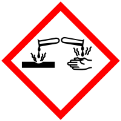 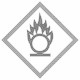 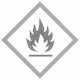 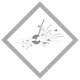 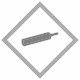 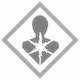 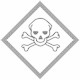 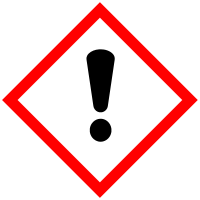 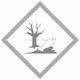 GefahrenstoffeGefahrenstoffeGefahrenstoffeGefahrenstoffeGefahrenstoffeGefahrenstoffeGefahrenstoffeGefahrenstoffeGefahrenstoffeZinkoxidZinkoxidZinkoxidH: 410H: 410H: 410P: 273P: 273P: 273MagnesiumMagnesiumMagnesiumH: -H: -H: -P: -P: -P: -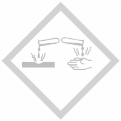 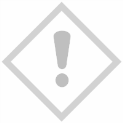 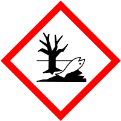 GefahrenstoffeGefahrenstoffeGefahrenstoffeGefahrenstoffeGefahrenstoffeGefahrenstoffeGefahrenstoffeGefahrenstoffeGefahrenstoffeStahlwolleStahlwolleStahlwolleH: -H: -H: -P: -P: -P: -LebensmittelfarbeLebensmittelfarbeLebensmittelfarbeH: -H: -H: -P: -P: -P: -Salzsäure (6 mol/L)Salzsäure (6 mol/L)Salzsäure (6 mol/L)H: 315-355H: 315-355H: 315-355P: 261-280-305+338+310P: 261-280-305+338+310P: 261-280-305+338+310WasserWasserWasserH: -H: -H: -P: -P: -P: -GefahrenstoffeGefahrenstoffeGefahrenstoffeGefahrenstoffeGefahrenstoffeGefahrenstoffeGefahrenstoffeGefahrenstoffeGefahrenstoffeZinkZinkZinkH: 410H: 410H: 410P: 273P: 273P: 273KupferKupferKupferH: 228 - 410H: 228 - 410H: 228 - 410P: 210-273P: 210-273P: 210-273EisenEisenEisenH: 228H: 228H: 228P: 370 + 378bP: 370 + 378bP: 370 + 378b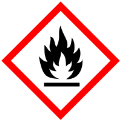 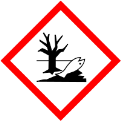 GefahrenstoffeGefahrenstoffeGefahrenstoffeGefahrenstoffeGefahrenstoffeGefahrenstoffeGefahrenstoffeGefahrenstoffeGefahrenstoffeKupferoxidKupferoxidKupferoxidH: 302 - 410H: 302 - 410H: 302 - 410P: 260 - 273P: 260 - 273P: 260 - 273EisenEisenEisenH: 228H: 228H: 228P: 370+378bP: 370+378bP: 370+378bGefahrenstoffeGefahrenstoffeGefahrenstoffeGefahrenstoffeGefahrenstoffeGefahrenstoffeGefahrenstoffeGefahrenstoffeGefahrenstoffeWasserstoffWasserstoffWasserstoffH: 220-280H: 220-280H: 220-280P: 210-377-381-403P: 210-377-381-403P: 210-377-381-403SauerstoffSauerstoffSauerstoffH: -270-280H: -270-280H: -270-280P: 273-​302+352P: 273-​302+352P: 273-​302+352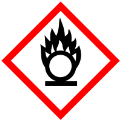 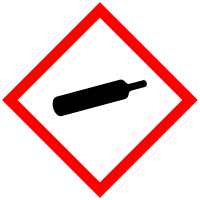 Basiskonzept Chemische ReaktionBasiskonzept Chemische ReaktionFachwissenChemische Reaktionen besitzen typische Kennzeichen (Stoffebene)Die Schülerinnen und Schüler...• beschreiben, dass nach einer chemischen Reaktion die Ausgangsstoffe nicht     mehr vorliegen und gleichzeitig immer neue Stoffe entstehen. (Aufgabe 1)• beschreiben, dass chemische Reaktionen immer mit einem Energieumsatz    verbunden sind. (Aufgabe 1)Erkenntnis-gewinnungDie Schülerinnen und Schüler...• planen Überprüfungsexperimente und führen sie unter Beachtung von   Sicherheitsaspekten durch. (Aufgabe 3)KommunikationChemische Sachverhalte korrekt formulierenDie Schülerinnen und Schüler...• unterscheiden Fachsprache von Alltagssprache beim Beschreiben    chemischer Reaktionen. (Aufgabe 1)• argumentieren fachlich korrekt und folgerichtig über ihre Versuche.   (Aufgabe 2)• diskutieren Einwände selbstkritisch. (Aufgabe 3) BewertungChemie als bedeutsame Wissenschaft erkennenDie Schülerinnen und Schüler...• erkennen die Bedeutung chemischer Reaktionen für Natur und Technik. (Thema des Arbeitsblattes)